О внесении изменений в Административный регламент исполнения муниципальной функции по осуществлению муниципального земельного контроля на территории Слободо-Туринского муниципального района, утвержденного постановлением Администрации Слободо-Туринского муниципального района от 19.09.2019 № 408-НПАВ соответствии с Федеральным законом от 27 июля 2010 года № 210-ФЗ «Об организации предоставления государственных и муниципальных услуг», руководствуясь Постановлением Правительства Российской Федерации от 16 мая 2011 года № 373 «О разработке и утверждении административных регламентов исполнения государственных функций и административных регламентов предоставления государственных услуг», постановлением Правительства Свердловской области от 28.06.2012 № 703-ПП «Об утверждении Порядка разработки и принятия административных регламентов осуществления муниципального контроля на территории Свердловской области», постановлением Правительства Свердловской области от 17.10.2018 № 697-ПП «О разработке и утверждении административных регламентов осуществления государственного контроля (надзора) и административных регламентов предоставления государственных услуг», рассмотрев предложение Прокуратуры Слободо-Туринского муниципального района о внесении изменений в муниципальные нормативные правовые акты,  ПОСТАНОВЛЯЕТ: 1. Внести в Административный регламент исполнения муниципальной функции по осуществлению муниципального земельного контроля на территории Слободо-Туринского муниципального района, утвержденного постановлением Администрации Слободо-Туринского муниципального района от 19.09.2019                № 408-НПА «Об утверждении Административного регламента исполнения муниципальной функции по осуществлению муниципального лесного контроля на территории Слободо-Туринского муниципального района», следующие изменения:в подпункте 4 пункта 6 раздела 1 слова «органом прокуратуры» заменить словами «прокуратурой Слободо-Туринского района (далее по тексту – орган прокуратуры)».2. Настоящее постановление опубликовать в общественно-политической газете Слободо-Туринского муниципального района «Коммунар» и на официальном сайте Администрации Слободо-Туринского муниципального района в информационно-телекоммуникационной сети «Интернет» http://slturmr.ru/.3. Настоящее постановление вступает в силу с момента опубликования.4. Контроль за исполнением настоящего постановления оставляю за собой.Глава Слободо-Туринского муниципального района	                              	        В.А. Бедулев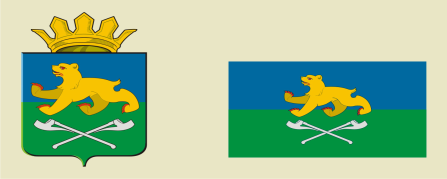 АДМИНИСТРАЦИЯ СЛОБОДО-ТУРИНСКОГОМУНИЦИПАЛЬНОГО РАЙОНАПОСТАНОВЛЕНИЕ ПРОЕКТАДМИНИСТРАЦИЯ СЛОБОДО-ТУРИНСКОГОМУНИЦИПАЛЬНОГО РАЙОНАПОСТАНОВЛЕНИЕ ПРОЕКТот 00.00.2021№ 00-НПАс. Туринская Слободас. Туринская Слобода